L = Left			R = Right		TL = Turn Left			TR= Turn RightBL = Bear Left		BR= Bear Right	LHS = Left hand side		RHS = Right hand sideX = Cross		Rd = Road		FP = Footpath			WM = Waymarker	KG= Kissing gateWELL DONE TO ALL 10.5 KM FINISHERS!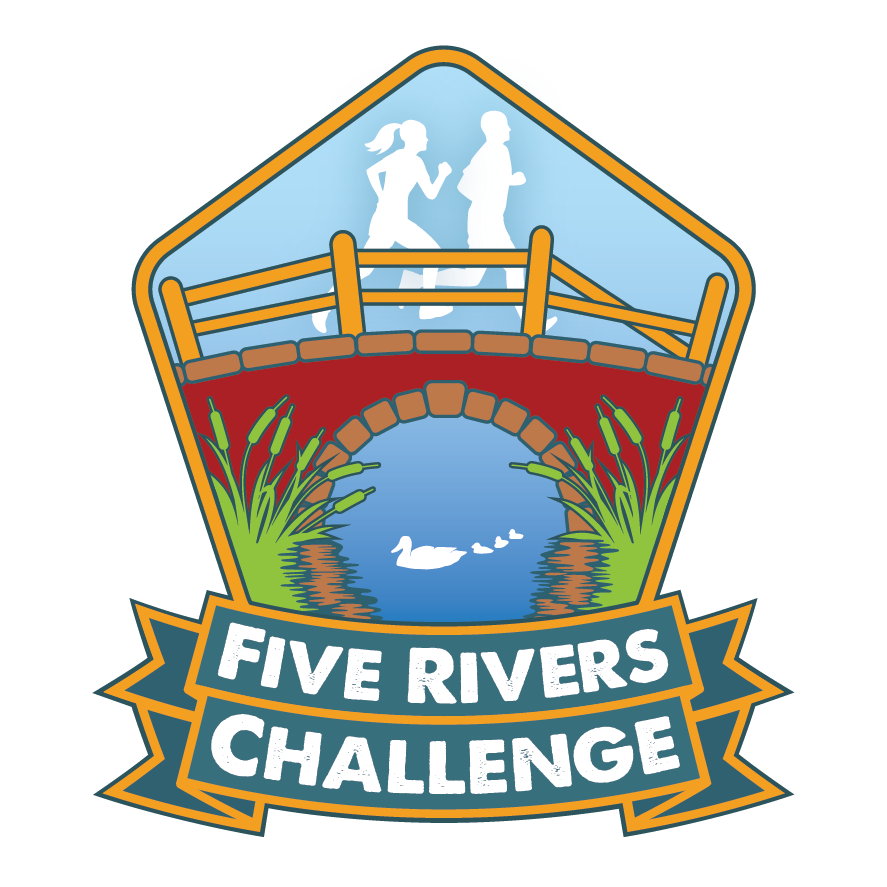 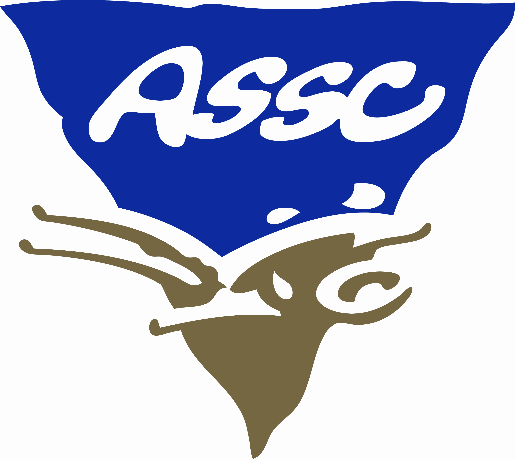 Emergency Contact Numbers for Race DirectorsColin Grace: 		07769 880809Mark Blanchard:	07864 572088Race HQ: 	Allenburys Sports & Social Club, Harris Lane, Ware, Herts SG12 0DJLoop 1: Lea & Ash Route(10.5K Route)Loop 1 is for ALL RUNNERS 		.10K, Half Marathon & Marathon.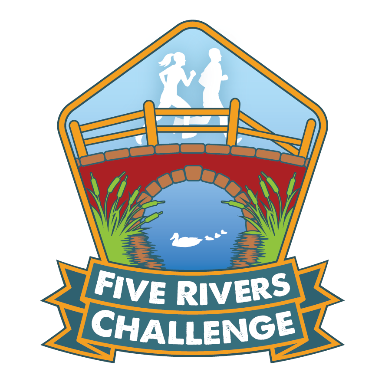 Distance (km)DirectionsTL onto tow path – X small footbridge and take L fork keeping River LEA close on L to Rd.1.0Care X Rd – bear slightly L to X Rd and pick up towpath with River LEA on L.Carry on along towpath for 450m then take steps to X first bridge over River LEA then TR with river now on R.Past 3 small brick buildings on R and continue on tarmac path.2.9Immediately before next bridge on R bear L on tarmac path.At path fork BR and continue straight on gravel track and X wooden bridge over River ASH3.4Continue through KG and under bridge.  Continue straight aheadCARE: tripping hazards e.g. tree roots and concrete stumps!X wooden bridge on R of path – CARE: overhanging branch.Continue straight ahead, ignoring path on L and X stile on R into field.Keep L with barbed wire fence on L to open grass fieldKeep L with River ASH and barbed wire fence on L to far L corner of field.4.3X stile and BL on gravel pathThrough metal gate and immediately past black fronted house on R & opposite telegraph pole – bear 45 degrees L across grass field to ford.4.7X ford, through metal gate and continue straight uphill between buildings to Rd, CARE X Rd. to CHECKPOINT5KMCHECKPOINT (Drinks Station)Continue on FP (Byway 25)5.5Continue along FP, and at FP junction BR on gravel track & in 15m dirt track (ignore farm entrances to L and R)In 200m and immediately after small disused wooden bridge on R TL onto Harcamlow Way, across field6.0In corner of field X wooden bridge on L and then TR on dirt track with field on LAt path junction (big oak tree in front) TR then immed. TR through hedge onto playing field.Loop 1: Lea & Ash Route (Page 2)			 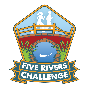 Loop 1: Lea & Ash Route (Page 2)			 7.0Exit playing field at far L corner (past swings) into cul-de-sac and follow cul-de-sac to Rd.TR past school on R. Ignore Ash Rd and Chestnut Av. to TR into Elder RdContinue straight on concrete Rd, then dirt track to Rd7.7CARE TL on Rd and in 25m TR onto Bridleway 52, follow downhill to bottom.TL on dirt track with ditch on R (ignore uphill track on R) and continue straight aheadAfter Roundhouse Lodge and immed. before Rd, TR onto enclosed path (ignoring private drive on R) past 2 large trees and X streamTL to follow lower edge of field and stream on L to Rd8.9CARE X Rd – through metal barriers and take R fork of path junction9.3Continue past children’s play area on L and then onto gravel path, leading to enclosed path up to RdTL and in 20m TR to main Rd (Baldock Street)TL and just before roundabout CARE X both carriageways of Rd at traffic island (you may cross before the roundabout, if safe to do so)TL and where pavement bears R CARE X Rd at zebra crossing.TR and in 50m TL through blue metal barriers onto LH path (play area on R), follow path to small car park, then run thru to Rd10.5TR and continue to Allenburys car park. Through car park to checkpoint/finish.